Publicado en   el 27/03/2014 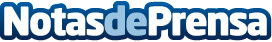 Fomento mantendrá movilizado durante las próximas horas un dispositivo de hasta 46 quitanieves Datos de contacto:Nota de prensa publicada en: https://www.notasdeprensa.es/fomento-mantendra-movilizado-durante-las_1 Categorias: Navarra http://www.notasdeprensa.es